Lyme Old Lyme Middle School Fencing Club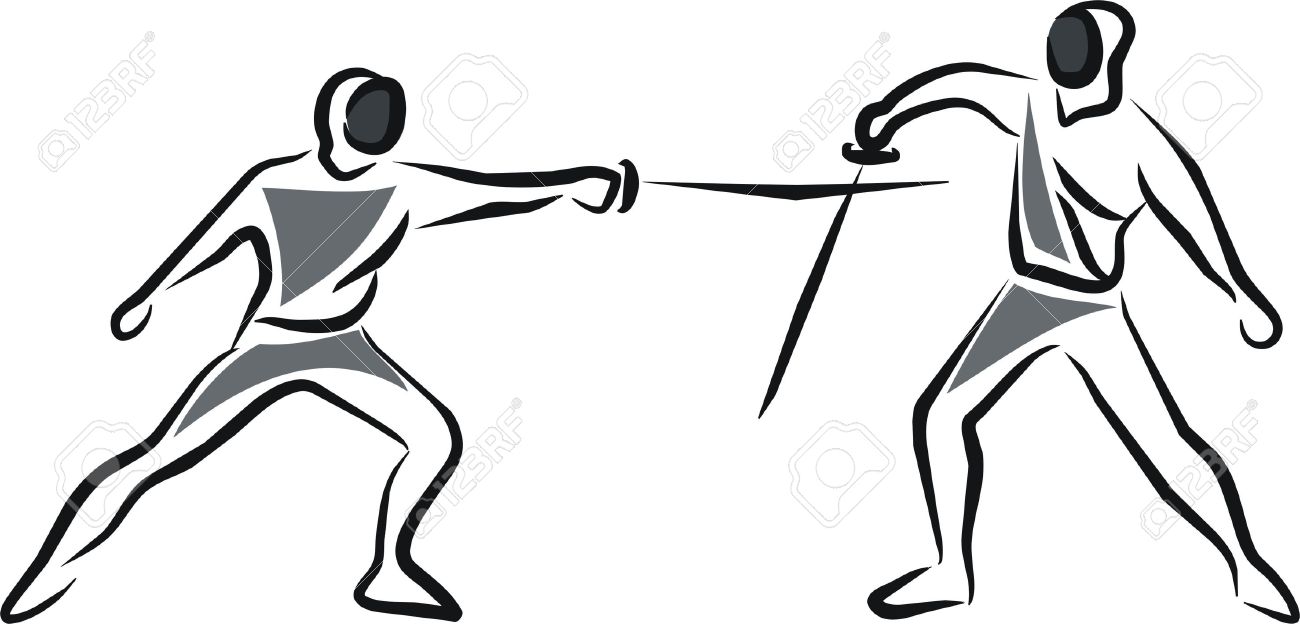 Dates: Thursday April 26-May 31, 2018Time: 2:15-3:45 (late bus available) Place: Middle School GymWho:  Any Middle School student who wants to learn to fence, or has previous experience.No experience necessary.  Equipment is provided.Please wear long pants and sneakers.  Bring a water bottle.Registration on FamilyID is required to participate.Contact:Liz Burnham Head Coach LOL/Valley HS Fencing Teamburnhame@region18.org